Cererea și oferta forței de muncă la data de 30 iunie, 2019La data de 30.06.2019 în baza de date a Agenţiei Naţionale erau în evidență cca 13,3 mii locuri de muncă vacante şi cca 13,7 mii şomeri. Comparativ cu semestrul I, 2018 a scăzut cu 20% numărul șomerilor, iar numărul locurilor vacante a rămas practic la același nivel.În aspect teritorial, cele mai multe locuri de muncă vacante (Tabelul 1) au fost gestionate de către Direcţia Generală pentru Ocuparea Forţei de Muncă mun. Chişinău, la finele perioadei având în evidență 5884 locuri de muncă vacante. Tab. 1. Cererea și oferta forței de muncă la data de 30.06.2019în aspect teritorial Distribuția locurilor vacante conform activităților economice denotă o preponderență a locurilor din industrie (32,7%) (Figura 1). Fig. 1. Locuri vacante în evidență la 30.06.2019conform activităților economiceAnalizând locurile vacante corespunzător salariilor (Figura 2), se atestă o pondere de 32% a locurilor cu salarii mai mari de 5000 lei, urmate de locurile cu salarii între 3000-5000 lei  (31%), salarii în acord (24%) și cele 2000-3000 lei (11%). Fig. 2. Distribuția locurilor de muncă vacante conform salariilor  O discrepanță între cerere şi ofertă pe piaţa muncii se atestă în aspect de medii rural/urban. Din numărul de șomeri în evidență la 30.06.19 (13650 persoane)  – 69% (9419 persoane) erau din localităţile rurale, iar locurile de muncă vacante în acest sector constituiau 8%(1065 locuri) din numărul de locuri vacante în evidență (13308 locuri vacante) (Figura 3).Fig. 3 . Cererea și oferta forței de muncă la 30.06.2019pe medii de rezidențăTab. 2. Cererea și oferta forței de muncă la data de 30.06.2019pe profesii/meserii Pe parcursul ultimilor ani, meseria de cusătoreasă rămâne a fi cea mai solicitată de către angajatori, numărul cărora la finele perioadei de referință constituia 20% din numărul locurilor vacante în evidență, iar numărul șomerilor care dețineau această meserie era în jur de 1%. Totodată, se atestă o insuficiență de specialiști în domeniile: medicină, învățământ, management și comerț. La fel, pe piața forței de muncă este lipsă de muncitori calificați: operatori, electrogazosudori, montatori, conducători de troleibuz, etc. Pe parcursul ultimilor ani numărul locurilor vacante înregistrate în baza de date a Agenției Naționale pentru Ocuparea Forței de Muncă este în creștere și spectrul de profesii/meserii s-a diversificat. În acest context, pentru informații suplimentare privind locurile de muncă vacante:  vizitați agențiile teritoriale pentru ocuparea forței de muncă, conform domiciliului (adresele și datele de contact: http://anofm.md/network/agency);contactați Centrul de Apel – Piața Muncii la nr. 080001000 (apel gratuit din R. Moldova) sau (+37322) 838414 (apel cu tarif normal din străinătate)  de luni până vineri, în intervalul orelor 8.30 – 15.30;accesați portalul www.angajat.md.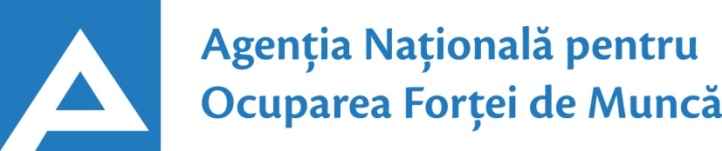 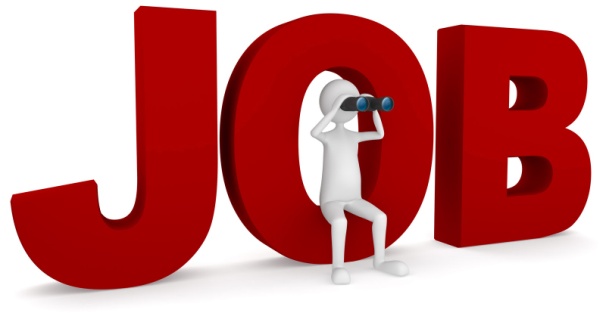 Elaborat: Observatorul pieței munciiN/OAgenţiaLocuri vacanteŞomeri în evidenţă, pers1Chișinău58844892Bălți18592163Cahul5692664Florești4734995UTAG4586206Ungheni3438637Nisporeni2893238Soroca2518909Anenii Noi24111110Cantemir2049611Râșcani18442212Șoldănești18153513Orhei17324214Călărași1665615Hâncești15352016Strășeni14320217Dubăsari14156018Ialoveni12628119Taraclia11929520Briceni11741721Leova11710122Criuleni11521923Cimișlia1144624Glodeni10361225Sângerei9932626Fălești9573327Rezina9426028Basarabeasca898329Dondușeni7557830Ștefan Vodă748131Telenești6341932Ocnița58133033Drochia5329234Edineț4349635Căușeni42171TOTAL  ANOFM1330813650N/OProfesii/Meserii Locuri  vacanteLocuri vacanteLocuri  vacanteȘomeri(pers)Șomeri(pers)Șomeri(pers)Șomeri(pers)N/OProfesii/Meserii totalruralurbantotalruralruralurbanTOTALTOTAL1330810651224313650941994194231CUSĂTOR (industria ușoară/confecțiilor)271077263320215915943OPERATOR (diverse domenii)97822956236124124112MUNCITOR AUXILIAR9273435845721455945591162VÂNZĂTOR (produse alimentare/nealimentare)82534791325153153172CONDUCĂTOR AUTO (șofer)49915483379220220159MUNCITOR necalificat40414625852249549527MONTATOR315431135222213MĂTURĂTOR261026140181822INSPECTOR2553252289919TAXATOR/CONDUCTOR20002003112MEDIC 1925187197712ÎNGRIJITOR ÎNCĂPERI DE PRODUCȚIE ȘI DE SERVICIU187218521912912990DULGHER173217134232311CASIER171416748161632LĂCĂTUȘ (alte domenii)17010160101525249HAMAL166416277494928OFIȚER 15601560000ASISTENT MEDICAL 154814647191928BUCĂTAR1541713725818418474MANAGER 145214353121241CONTABIL12815113142616181INGINER (diverse domenii)1226116121292992EDUCATOR ÎN INVĂȚĂMÂNTUL PREȘCOLAR1181710150282822CONTROLOR (diverse domenii)117011745191926CONDUCĂTOR TROLEIBUZ11401144331PIETRAR-ZIDAR109010944333311SPECIALIST (diverse domenii)96138360181842CHELNER 933902215157MAȘINIST (diverse domenii)9138853252528GARDIAN PUBLIC8908987474740ELECTROGAZOSUDOR/SUDOR88187135828253ÎNCHEIETOR (TRICOTAJE)850851001TEHNICIAN82107292434349FEMEIE DE SERVICIU811467416302302114TENCUITOR8108113710610631PLACATOR CU PLĂCI7807840282812CROITOR 7707725151510ASAMBLOR760761910109VITICULTOR7517582520205BRUTAR7222502724243FIERAR BETONIST560568553ELECTRICIAN 5445069404029TRACTORIST51153627324324330PROGRAMATOR480488117CIZMAR-CONFECȚIONER INCĂLȚĂMINTE 460467443BUCĂTAR AUXILIAR45133246292917CONFECȚIONER450451712125CONSULTANT 4514430101020PROFESOR 4473786424244ȚESĂTOR430431414140AJUTOR DE EDUCATOR4233965464619COFETAR 4043635191916DISPECER38038165511MAISTRU (diverse domenii)3803829131316PUITOR-AMBALATOR3803811447ELECTROMONTOR 3513428101018PILOT AERONAVE 3520150000ASISTENT SOCIAL/ LUCRATOR SOCIAL3503543272716TRADUCĂTOR 351349009INFIRMIER/INFIRMIERĂ3462897707027LĂCĂTUȘ AUTO3403455333322POLIȚIST340340000EDUCATOR PUERICULTOR 3131011556COMPLETATOR304264222FARMACIST300304331TELEMARKETOLOG300300000TRĂGĂTOR300304331LĂCĂTUȘ-INSTALATOR TEHNICĂ SANITARȘÂ290292213139MECANIC2932661323229TÂMPLAR2962369464623FRIZER28523129747455CONDUCĂTOR INCĂRCĂTOR272255114ELECTROMECANIC27027249915TERMOFINISOR CONFECȚII270275441AGENT COMERCIAL260268117DĂDACĂ2602619414814846ȘEF SECȚIE/SECTOR2602612339MAGAZINER25619155510ȘEF GRUP250250000SPĂLĂTOR VESELĂ2502534101024SUPRAVEGHETOR250251001ADMINISTRATOR 2402432151517AJUTOR DE MAȘINIST (MECANIC) LA LOCOMOTIVE CU ABUR240243330PAZNIC 24915827516516311BRIGADIER 230233221FASONATOR PIESE SI CONSTRUCȚII DIN BETON ARMAT230231710107LABORANT(diverse domenii)2351829171712REGLOR 230231001ASISTENT PARENTAL PROFESIONIST220221110SANTINELĂ 220220000PREPARATOR ÎNGHEȚATĂ210210000EXPEDITOR200206224STRUNGAR20218209911TRICOTER MANUAL200201110BARMAN1741326151511PSIHOLOG17017205515CĂLCĂTOR163135441FINISOR160163112TEHNOLOG160162113138ASFALTATOR150150000JURISCONSULT1541165171748PATISER 150155332SECRETARĂ1501533161617ZUGRAV151141711116DIRECTOR(diverse domenii)14311185513FILATOR 130130000POȘTAȘ130132119192ȘLEFUITOR131121001DECORATOR JUCĂRII       120120000ECONOMIST1211163202043MERCHANDISER120120000AGENT IMOBILIAR (BROKER IMOBILIAR)110111001BRANCARDIER110110000CONDUCĂTOR MUZICAL11831001EDUCATOR ÎN INVĂȚĂMÂNTUL PRIMAR11837661SECRETAR 11299009ASISTENT PERSONAL100101814144ELECTRONIST100100000FELCER10196224REPARATOR UTILAJ TEHNOLOGIC100100000ȘTANȚATOR100100000ȘEF DEPOZIT92712666ȘEF SERVICIU 9092002BUFETIER8084222MASURATOR LA RIDICARILE TOPOGRAFICE-GEODEZICE, LUCRARILE DE TOPOGRAFIE MINIERA8080000BOBINATOR BOBINE7070000LOGOPED7072111ȘEF POST (diverse ramuri)7070000ACTOR 6061110AGRONOM6243023237ȘEF MANEVRĂ6060000GREFIER 5056333METODIST5411110ALTE23154178872510510362